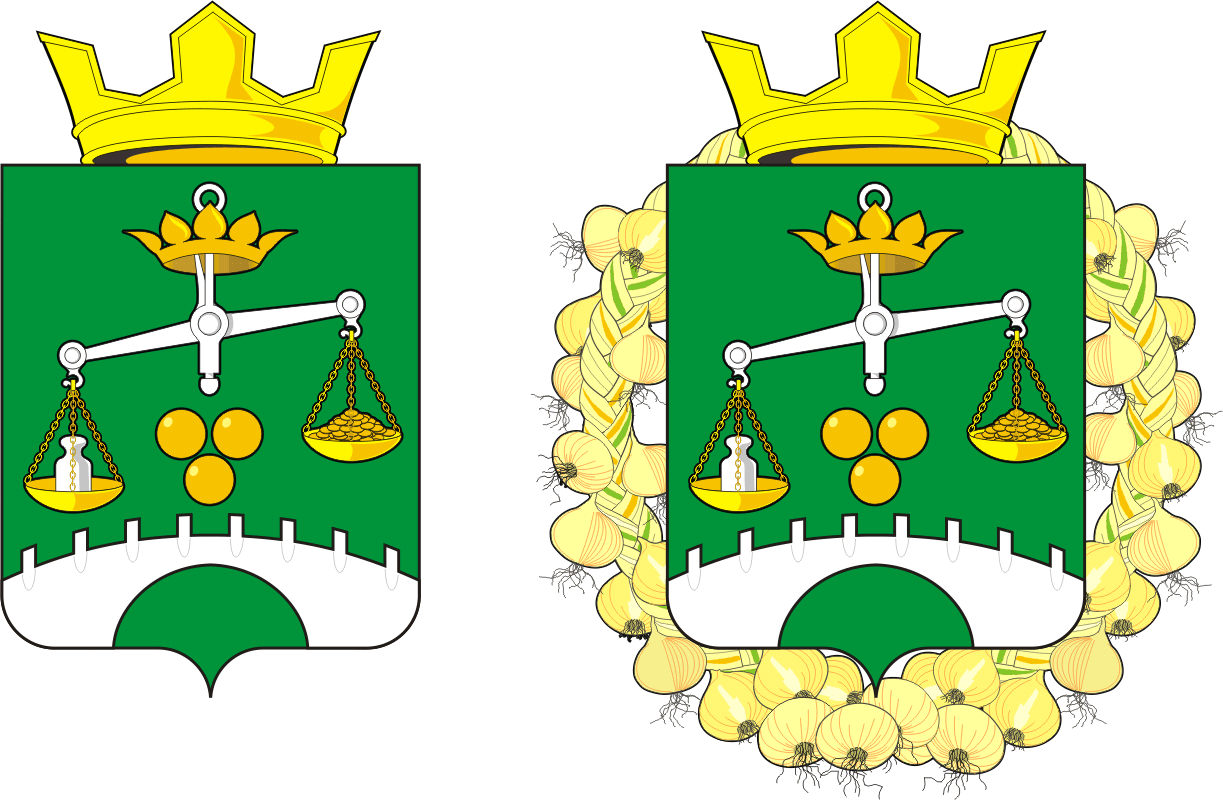 СОВЕТ ДЕПУТАТОВ муниципального образования ПЕТРОВСКИЙ сельсовет Саракташского района оренбургской областиЧЕТВЕРТОГО созывР Е Ш Е Н И ЕСедьмого заседания Совета депутатов Петровского сельсовета четвертого созываРассмотрев протест прокурора Саракташского района от 07.04.2021 №7/1-2021 на решение Совета депутатов Петровского сельсовета от 13.11.2015 г. № 20 «Об определении порядка управления и распоряжения земельными участками на территории муниципального образования Петровского  сельсовет Саракташского района Оренбургской области», в соответствии с Земельным кодексом Российской Федерации, Градостроительным кодексом Российской Федерации, Законом Оренбургской области от 16 ноября 2002 года № 317/64-3-ОЗ «О порядке управления земельными ресурсами на территории Оренбургской области», Федеральным законом от 06.10.2003 года  № 131-ФЗ «Об общих принципах организации местного самоуправления», руководствуясь Уставом муниципального образования Петровский сельсовет Саракташского района Оренбургской областиСовет депутатов Петровского сельсоветаР Е Ш И Л :1. Внести изменения и дополнения в Положение об определении порядка управления и распоряжения земельными участками на территории муниципального образования Петровский сельсовет Саракташского района Оренбургской области, утверждённое решением Совета депутатов Петровского сельсовета Саракташского района Оренбургской области от 13.11.2015 г. № 20, следующие изменения:1.1. Подпункт 1 пункта 6.5. дополнить абзацем 7 следующего содержания:«создании или возведении на земельном участке самовольной постройки либо невыполнении обязанностей, предусмотренных частью 11 статьи 55.32 Градостроительного кодекса Российской Федерации, в сроки, установленные решением о сносе самовольной постройки либо решением о сносе самовольной постройки или ее приведении в соответствие с установленными требованиями.»2. Настоящее решение вступает в силу после дня его обнародования и подлежит размещению на официальном сайте муниципального образования Петровский сельсовет в сети Интернет (http://admpetrovskoe.ru/).). 3. Контроль за исполнением решения возложить на постоянную комиссию по бюджетной, налоговой и финансовой политике, собственности и экономическим вопросам, торговле и быту (Заельскую Ж.А.)Разослано: в дело, в администрацию сельсовета, в прокуратуру района, места для обнародования, на сайт     «14» мая 2021с. Петровское              № 37-рО внесении изменений в Положение об определении порядка управления и распоряжения земельными участками на территории муниципального образования Петровский сельсовет Саракташского района Оренбургской областиПредседатель Совета депутатов ________________Е.Г. Григорян                         Глава сельсовета                    ________А.А. Барсуков